Приёмы работы по воспитанию у детейнавыков правильного произношения звуковКонсультацияподготовила Тарасова Т.В., учитель-логопедОсновная задача формирования звуковой культуры сводится к развитию у детей фонематического слуха и правильного произношения всех звуков родного языка В младшей группы широко используются звукоподражания. Для детей средней групп воспитание звуковой культуры речи осуществляется в процессе работы над звукопроизношением. В то же время работу над звукопроизношением необходимо сочетать с развитием речевого слуха, речевого дыхания, голоса, артикуляционного аппарата, дикции и интонации.Воспитание правильного звукопроизношения осуществляется при последовательной отработке всех звуков родного языка. При этом формируются связи слухового и артикуляционного контроля, без которых невозможно правильное произношение звуков.В работе по воспитанию у детей навыков правильного произношения звуков используется ряд приемов. Рассказывание Дети-дошкольники очень любят сказки, рассказы, поэтому при воспитании у детей навыков правильного произношения звуков рекомендуется  широко использовать рассказывание сказок и рассказов. Удобно применять рассказы-сказки о язычке при подготовке артикуляционного аппарата к произнесению звуков, а также на уровне автоматизации звука в связной речи. При этом необходимо учитывать возраст детей. Истории, рассказываемые детям разных возрастов, отличаются не только содержанием, но и набором различных по степени сложности артикуляционных упражнений, направленных на поэтапную постановку звуков, согласно онтогенезу. 2. Звукоподражание (для детей 2-4 лет). В разных возрастных группах, меняться будет только задание. В 2х-3х летнем возрасте мы только знакомим детей со звуками, издаваемыми животными. Например: Посмотри, это корова. Вот у неё какие рога. Покажи такие рога (Ребёнок с помощь взрослого показывает ручками рога коровы). Корова говорит: «Му!». Как говорит корова? (Му.)В 3-4 года работа усложняется и используются более сложные звукоподражания. Например: «Ко-ко-ко..», «Куд-куда», «Ку-ка-ре-ку!», «Ку-ку», «Ква-ква», «Чик Чик», «Кыш-кыш». В более старшем возрасте дети способны сами воспроизводить распространённые звукоподражания. Договаривание фразыДоговаривание очень эффективно при воспитании у детей навыков правильного произношения звуков, а также  навыков фонематического слуха.  Договаривание можно использовать на всех этапах работы над звуком.Часто используется договаривание предложений или подстановка подходящих по смыслу слов. В словах должен содержаться один определенный звук, над которым работают на данном этапе, например: при работе со звуком [Л]. Инструкция:  - Я прочитаю стихотворение, а ты подскажи последний звук.Король Луи на троне Сиде…Л,То дремал, то зевал, то в окошко гляде…,А рядом с ним принцесса скуча… И мух на окошке от скуки счита… .Вдруг в тронный зал без стука вошё…Толстый и важный заморский посо… .Он в низком поклоне у трона засты…,А король его вежливо очень спроси…:Откуда Вы прибыли, милый посо…?Просим Вас с нами садиться за сто… .Посол согласился, за стол быстро се…,Пятнадцать пирожных сразу он съе…,Потом семь мороженых он проглоти…И Кока-колой все это запи… .  Рук не помыл, пальцы все облиза…,Ушел – до свидания не сказа…,Скатерть испачкал, на пол насори… .И непонятно, зачем приходи… .4. ЗаучиваниеЗаучивание стихотворений, чистоговорок и скороговорок используется на последнем этапе работы со звуком. Ребёнок уже должен владеть чёткой артикуляцией звука, уметь различать артикуляторно или акустически схожие звуки. При этом дети сами догадываются на какой звук то или иное стихотворение, скороговорка.ИграЭто наиболее распространённый прием работы с детьми дошкольного возраста. Использовать можно любой вид игры: дидактическую, сюжетно-ролевую, подвижную и т.д. Целью этих игр является упражнение ребёнка в правильном произношении определенного звука в словах. Игры-звукоподражание (звучания различных предметов): «Лес шумит», «жук жужжит», «дятел стучит» и т.д.Игра (называние предметов на определенный звук) «Угадай, что в руке»,   например: на звук [Ш].Игра «Найди предметы»: дети подбирают игрушки, предметы, в названии которых звук  находится в разных частях слова.       Игра «Угадай, какой предмет спрятался».  На столе расставляются предметы только с нужным звуком. Ребёнок должен рассмотреть и назвать каждый. Затем убирается один предмет и дети должны назвать, какого предмета не стало. Можно усложнить игру, убрав предметы и сзади в руку дав ребёнку один из убранных предметов - ребёнок должен на ощупь определить предмет и назвать его.Игра «Поезд»: дети «грузят поезд», то есть называют предметы на определённый звук.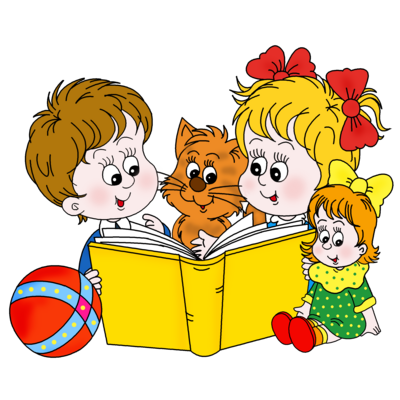 